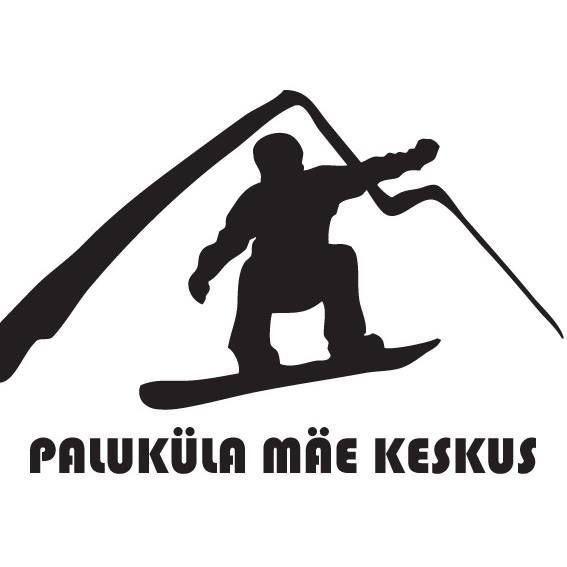 VÕISTLUSTE ÜLDJUHEND  Paluküla Lumelaud 20191. VÕISTLUSTE TOIMUMISE AEG JA KOHTVõistlused toimuvad  17. veebruaril 2019 Palukülas , Raplamaal2. VÕISTLUSALAD NING VÕISTLUSKLASSIDVõisteldakse ühel alal:PARGISÕIT (slopestyle) lumelaud ja freestyle-suusatamine3. VÕISTLUSKLASSID3.1 Igaüks saab võistelda ainult ühes võistlusklassis:LUMELAUDmehed + 18 a.Raplamaa meistrivõistluse arvestuses.Juuniorid 13-17a.lapsed kuni 12 a.(võistluse üldarvestuses kui juunioreid on vähem kui 3 on üldine klass noored)naisedsuusatajadFREESTYLE-SUUSKSuusatajate võistlusklasside täitumisel antakse meistritiitlid samadel alustel lumelauduritega. Kui suusatajate võistlusklassid ei täitu jaotuvad tiitlid ühes klassis. Võistlusklassi avamiseks peab olema registreerunud vähemalt 3 osalejat. 4. REGISTREERIMINEVõistlustele saab registreerida eelnevalt palukulaklubi@gmail.com või kohapeal, kell 12:00 – 13:00. 5. AJAKAVAPühapäev 17.veebruar 201912:00 - 13.00 Registreerimine12:00 - 12.50 Park avatud treeninguteks12.50 - 13.00 Sõitjate koosolek13.00 - 14.30 LUMELAUD.  2 runi13:30 - 14:30 SUUSK. 2 runi14:30 - 15:30 LUMELAUD: finaalsõidud 14:30 - 15:30 SUUSK: finaalsõidud15:30 - 16:00 AutasustamineAjakavas võib tekkida muudatusi, sõltuvalt võistlejate hulgast. Kvalifikatsioon võistlusklassis kus on üle 6 sõitjat- finaalsõidus on 6 parimal võistlejal 2 runi, mille põhjal selguvad võitjad. Teistes klassides selguvad võitjad ilma finaalsõituteta.6. OSAVÕTUTASUVõistlustest osavõtt on alla 18 aastastele võistlejatele tasuta. Üle 18 aastased võitlejatel tasu 5 €7. TURVALISUSKiivri ja võistlusnumbri kandmine on kohustuslik nii treeningutel kui võistlussõitude ajal.Kiivrita ning numbrita kedagi rajale ei lubata. Reegli eiramisel võistleja diskvalifitseeritakse.8. VÕISTLUSE SÜSTEEMSlopestyle võistlusel antakse punkte lumelauapargi ühe kindla sõiduliini läbimise eest.Meeste ja naiste võistlusklassides peab võistleja kahe sõidu jooksul läbima nii hüppeliini kui pargiliini. Arvesse läheb kolme laskumise parim tulemus.Hinnatakse raja läbimisel sooritatud trikkide raskust, stiili ja sujuvust eraldi igal obstaaklil. Lisaks hinnatakse kogu sõitu üldmulje alusel, mis arvestab trikkide varieeruvust ja linkimist. 9. AUTASUSTAMINEIga võistlusklassi 1-3. koht autasustatakse Rapla maakonna võistlejaid Rapla meistri medaliga. Paluküla Lumelaud 2019 võistlusklasside võitjad selguvad parima runi järjestusega.10. VÕISTLUSTE KORRALDUSVõistlust korraldab Paluküla Klubi. Korraldajal on õigus teha jooksvaid muudatusi.Kontaktisik:Registreerimine & sekretariaat, kohtunikud, reklaam, sponsorlus, jooksev info võistluse kohta: https://et-ee.facebook.com/PalukulaMaeKeskus   E-mail: palukulaklubi@gmail.com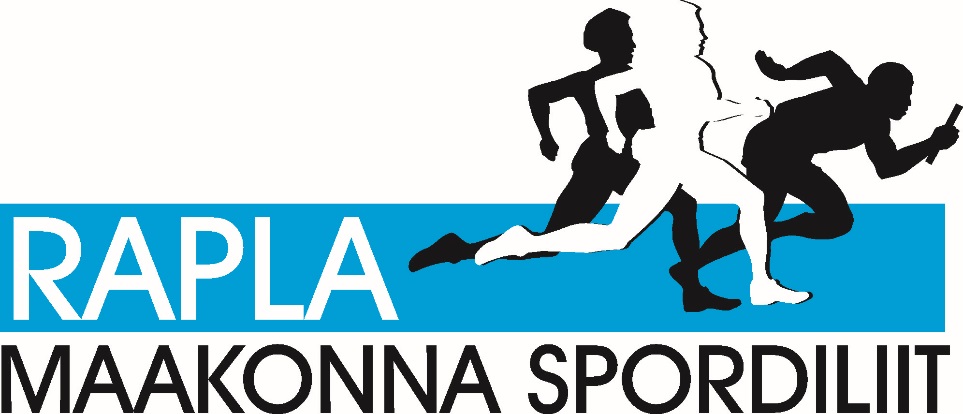 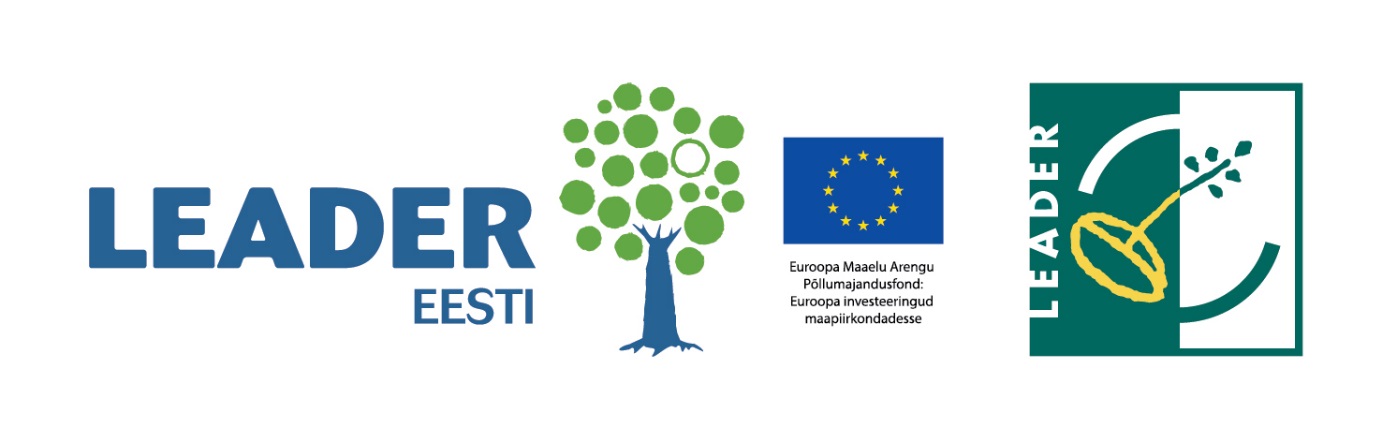 